Holiday Activity & Food (HAF) Programme – Full Application (FA)Privacy StatementThis form will be used to make an application for HAF funding. Your information may be shared with other council services and partner organisations to ensure our records are kept accurate and to help us to identify services or benefits you may be entitled to or interested in. We may also need to share your information for the prevention and detection of fraud and/or other crimes or as the law requires. For further information about how we use your information please refer to the Council’s Privacy Statement on www.solihull.gov.uk. What happens next?Initial requirementsInitial requirementsInitial requirements1.1Have you been a HAF provider in Solihull previously?Yes - Proceed to Section 21.1Have you been a HAF provider in Solihull previously?No – 1.21.2As a new provider to HAF have you spoken to the Solihull HAF Team regarding your interest to become a provider?Yes – Proceed to Section 21.2As a new provider to HAF have you spoken to the Solihull HAF Team regarding your interest to become a provider?No – You are unable to complete an application at this current time. Please contact HAFSolihull@Solihull.gov.uk for further adviceAbout your organisation:About your organisation:About your organisation:2.1Organisation Name:2.2Organisation Address:2.3Main Contact Name: 2.4Telephone Number:2.5Email Address:2.6Organisation type:2.6Company (include company number)If Ofsted Registered please confirm detailsCharity (include charity number)Other (please state)2.7Annual income in last financial year’s accounts(Accounts will be required if you are requesting any form of upfront payment prior to completing all agreed activities. In all cases accounts should be made available on request)2.8For the purpose of State Aid, can you confirm all other grants received in the previous three years.2.9Are you currently receiving funding from Solihull MBC to provide a service via a contract or grant agreement?  If yes, please provide detailsYes – Please specify2.9Are you currently receiving funding from Solihull MBC to provide a service via a contract or grant agreement?  If yes, please provide detailsNo2.10Will you be working in partnership with another organisation to deliver your project?If yes, please provide details about how the partnership is organised and managed, including which organisations are involved, how risks, resources and decisions are shared between the organisations in the partnership. Please note that you may be required to provide us with copies of any formal documents concerning the partnership and the organisations involved in it.Yes – Please specify2.10Will you be working in partnership with another organisation to deliver your project?If yes, please provide details about how the partnership is organised and managed, including which organisations are involved, how risks, resources and decisions are shared between the organisations in the partnership. Please note that you may be required to provide us with copies of any formal documents concerning the partnership and the organisations involved in it.NoYour Holiday Offer: Please tell us about your offer.Your Holiday Offer: Please tell us about your offer.Your Holiday Offer: Please tell us about your offer.Your Holiday Offer: Please tell us about your offer.Your Holiday Offer: Please tell us about your offer.3.1Which of the following HAF Framework Standards will you be able to provide (tick all that apply)?Which of the following HAF Framework Standards will you be able to provide (tick all that apply)?Which of the following HAF Framework Standards will you be able to provide (tick all that apply)?Which of the following HAF Framework Standards will you be able to provide (tick all that apply)?3.1Enriching Activities for children and young people Physical Activities children and young people Food (a healthy meal) Nutritional Information to children and young people Food education for families, parents, and carers Signposting and referrals between agencies and providers Enriching Activities for children and young people Physical Activities children and young people Food (a healthy meal) Nutritional Information to children and young people Food education for families, parents, and carers Signposting and referrals between agencies and providers Enriching Activities for children and young people Physical Activities children and young people Food (a healthy meal) Nutritional Information to children and young people Food education for families, parents, and carers Signposting and referrals between agencies and providers Enriching Activities for children and young people Physical Activities children and young people Food (a healthy meal) Nutritional Information to children and young people Food education for families, parents, and carers Signposting and referrals between agencies and providers 3.2Please provide details of the location/s and/or venue of your activity (including post codes)?If you are planning to organise days out or trips please provide details of pick up points. This will help us to understand if there are any geographical gaps for children across the borough to access the offers.Venues must be confirmed and secured.Please provide details of the location/s and/or venue of your activity (including post codes)?If you are planning to organise days out or trips please provide details of pick up points. This will help us to understand if there are any geographical gaps for children across the borough to access the offers.Venues must be confirmed and secured.Please provide details of the location/s and/or venue of your activity (including post codes)?If you are planning to organise days out or trips please provide details of pick up points. This will help us to understand if there are any geographical gaps for children across the borough to access the offers.Venues must be confirmed and secured.Please provide details of the location/s and/or venue of your activity (including post codes)?If you are planning to organise days out or trips please provide details of pick up points. This will help us to understand if there are any geographical gaps for children across the borough to access the offers.Venues must be confirmed and secured.3.23.3If you already work within schools to deliver provision would you consider expanding into more schools, if and when they are identified?If you already work within schools to deliver provision would you consider expanding into more schools, if and when they are identified?Yes/No/N/AYes/No/N/A3.4Please indicate the age ranges of the children and young people that you are aiming your provision at.5-7 Years (KS1)      7-11 Years (KS2)    11-14 Years (KS3)  14-16 Years (KS4)   Please indicate the age ranges of the children and young people that you are aiming your provision at.5-7 Years (KS1)      7-11 Years (KS2)    11-14 Years (KS3)  14-16 Years (KS4)   Please indicate the age ranges of the children and young people that you are aiming your provision at.5-7 Years (KS1)      7-11 Years (KS2)    11-14 Years (KS3)  14-16 Years (KS4)   Please indicate the age ranges of the children and young people that you are aiming your provision at.5-7 Years (KS1)      7-11 Years (KS2)    11-14 Years (KS3)  14-16 Years (KS4)   3.5Please tell us who your HAF provision is aimed at. For example, is your provision exclusive to HAF children, exclusive to any other specific groups/needs, or open for all children to attend?Please tell us who your HAF provision is aimed at. For example, is your provision exclusive to HAF children, exclusive to any other specific groups/needs, or open for all children to attend?Please tell us who your HAF provision is aimed at. For example, is your provision exclusive to HAF children, exclusive to any other specific groups/needs, or open for all children to attend?Please tell us who your HAF provision is aimed at. For example, is your provision exclusive to HAF children, exclusive to any other specific groups/needs, or open for all children to attend?3.53.6Please provide details of the start and finish times of your sessions? The HAF minimum requirement is for 1 x 4 hour session. Please get in touch if you feel you are unable to meet this requirement.Please provide details of the start and finish times of your sessions? The HAF minimum requirement is for 1 x 4 hour session. Please get in touch if you feel you are unable to meet this requirement.Please provide details of the start and finish times of your sessions? The HAF minimum requirement is for 1 x 4 hour session. Please get in touch if you feel you are unable to meet this requirement.3.7Please indicate which days over the holiday period you will be delivering sessions?Please indicate which days over the holiday period you will be delivering sessions?Please indicate which days over the holiday period you will be delivering sessions?Please indicate which days over the holiday period you will be delivering sessions?3.7WEEK ONEMonday 25th July Tuesday 26th July Wednesday 27th July Thursday 28th July Friday 29th July Saturday 30th July Sunday 31st July WEEK TWOMonday 1st August Tuesday 2nd August Wednesday 3rd August Thursday 4th August Friday 5th August Saturday 6th August Sunday 7th August WEEK THREEMonday 8th August Tuesday 9th August Wednesday 10th August Thursday 11th August Friday 12th August Saturday 13th August Sunday 14th August WEEK FOURMonday 15th August ☐Tuesday 16th August ☐Wednesday 17th August ☐Thursday 18th August ☐Friday 19th August ☐Saturday 20th August ☐Sunday 21st August ☐WEEK FIVEMonday 22nd August ☐Tuesday 23rd August ☐Wednesday 24th August ☐Thursday 25th August ☐Friday 26th August ☐Saturday 27th August ☐Sunday 28th August ☐WEEK SIXBank Holiday Monday 29th August ☐Tuesday 30th August ☐Wednesday 31st August ☐Thursday 1st August ☐Friday 2nd August ☐Saturday 3rd August ☐Sunday 4th August ☐WEEK FOURMonday 15th August ☐Tuesday 16th August ☐Wednesday 17th August ☐Thursday 18th August ☐Friday 19th August ☐Saturday 20th August ☐Sunday 21st August ☐WEEK FIVEMonday 22nd August ☐Tuesday 23rd August ☐Wednesday 24th August ☐Thursday 25th August ☐Friday 26th August ☐Saturday 27th August ☐Sunday 28th August ☐WEEK SIXBank Holiday Monday 29th August ☐Tuesday 30th August ☐Wednesday 31st August ☐Thursday 1st August ☐Friday 2nd August ☐Saturday 3rd August ☐Sunday 4th August ☐WEEK FOURMonday 15th August ☐Tuesday 16th August ☐Wednesday 17th August ☐Thursday 18th August ☐Friday 19th August ☐Saturday 20th August ☐Sunday 21st August ☐WEEK FIVEMonday 22nd August ☐Tuesday 23rd August ☐Wednesday 24th August ☐Thursday 25th August ☐Friday 26th August ☐Saturday 27th August ☐Sunday 28th August ☐WEEK SIXBank Holiday Monday 29th August ☐Tuesday 30th August ☐Wednesday 31st August ☐Thursday 1st August ☐Friday 2nd August ☐Saturday 3rd August ☐Sunday 4th August ☐Number of places availableNumber of places availableNumber of places availableNumber of places availableNumber of places available4.1Please complete the table below, this information should be based on the number of places you have made available per session.Eligible FSM = school children and young people aged 5 to 16 who are in receipt of benefits-related free school meals.Non-FSM eligible = This group of children are sometimes referred to as vulnerable or additional needs. It includes, but is not limited to, children and young people living in poverty, young carers, with special educational needs or disabilities, being supported by children’s services or social services, or being educated through alternative provision etc. These places can be HAF funded but must only account for 15% of your total costs.SEND or Non-SENDOther –if you have children attending who have been funded by another sourceOther – parent-paid-for-places – if you have children attending where parents/carers have paid for their attendancePlease complete the table below, this information should be based on the number of places you have made available per session.Eligible FSM = school children and young people aged 5 to 16 who are in receipt of benefits-related free school meals.Non-FSM eligible = This group of children are sometimes referred to as vulnerable or additional needs. It includes, but is not limited to, children and young people living in poverty, young carers, with special educational needs or disabilities, being supported by children’s services or social services, or being educated through alternative provision etc. These places can be HAF funded but must only account for 15% of your total costs.SEND or Non-SENDOther –if you have children attending who have been funded by another sourceOther – parent-paid-for-places – if you have children attending where parents/carers have paid for their attendancePlease complete the table below, this information should be based on the number of places you have made available per session.Eligible FSM = school children and young people aged 5 to 16 who are in receipt of benefits-related free school meals.Non-FSM eligible = This group of children are sometimes referred to as vulnerable or additional needs. It includes, but is not limited to, children and young people living in poverty, young carers, with special educational needs or disabilities, being supported by children’s services or social services, or being educated through alternative provision etc. These places can be HAF funded but must only account for 15% of your total costs.SEND or Non-SENDOther –if you have children attending who have been funded by another sourceOther – parent-paid-for-places – if you have children attending where parents/carers have paid for their attendancePlease complete the table below, this information should be based on the number of places you have made available per session.Eligible FSM = school children and young people aged 5 to 16 who are in receipt of benefits-related free school meals.Non-FSM eligible = This group of children are sometimes referred to as vulnerable or additional needs. It includes, but is not limited to, children and young people living in poverty, young carers, with special educational needs or disabilities, being supported by children’s services or social services, or being educated through alternative provision etc. These places can be HAF funded but must only account for 15% of your total costs.SEND or Non-SENDOther –if you have children attending who have been funded by another sourceOther – parent-paid-for-places – if you have children attending where parents/carers have paid for their attendanceEstimated numbers per session:Count each child onceEstimated numbers per session:Count each child oncePrimary-agedSecondary-agedEligible FSM & Non-SENDEligible FSM & Non-SEND0 PLACES0 PLACESTotal HAF funded places 0Eligible FSM & SENDEligible FSM & SEND0 PLACES0 PLACESTotal HAF funded places 0Non-FSM & non-SENDNon-FSM & non-SEND0 PLACES0 PLACESTotal HAF funded places 0Non-FSM & SENDNon-FSM & SEND0 PLACES0 PLACESTotal HAF funded places 0Other – funded from another sourceOther – funded from another source0 PLACES0 PLACESOther – parent-paid-for-placesOther – parent-paid-for-places0 PLACES0 PLACESTOTAL number of places per sessionTOTAL number of places per session0 PLACES0 PLACES4.2If you have added other children into the table above, how do you intend to fund the places of children who are not HAF funded? If you have added other children into the table above, how do you intend to fund the places of children who are not HAF funded? If you have added other children into the table above, how do you intend to fund the places of children who are not HAF funded? If you have added other children into the table above, how do you intend to fund the places of children who are not HAF funded? 4.2Enriching and Physical ActivitiesEnriching and Physical ActivitiesProviders should aim to deliver a rich and varied mix of fun, enriching and physical activities which are age appropriate. The activities on offer should provide children with opportunities to develop new skills or knowledge, to consolidate existing skills and knowledge, or to try out new experiences. This could include physical activities such as football, table tennis, cricket; creative activities such as putting on a play, junk modelling, drumming workshops; or experiences such as a nature walk, visiting a city farm etc.5.1Please provide brief details of the activities that will be on offer during your sessions.5.1Food ProvisionSee Guidance for School Food Standards Guidelines.Food ProvisionSee Guidance for School Food Standards Guidelines.Food ProvisionSee Guidance for School Food Standards Guidelines.6.1Providers must provide at least one meal a day (breakfast, lunch or tea) and all food provided at the club (including snacks) must meet school food standards. Our expectation is that the majority of food served by providers will be hot, however, we acknowledge that there will be occasions when this is not possible and that a cold alternative should be used. All food provided as part of the programme must comply with regulations on food preparation and take into account allergies and dietary requirements and preferences as well as any religious or cultural requirements for food. If you are unable to provide food yourselves then we do encourage you to work with local food suppliers or the Schools Catering Service to offer this element of the programme. Please indicate if you need further support with making these connections.Please indicate your position with food provision:Providers must provide at least one meal a day (breakfast, lunch or tea) and all food provided at the club (including snacks) must meet school food standards. Our expectation is that the majority of food served by providers will be hot, however, we acknowledge that there will be occasions when this is not possible and that a cold alternative should be used. All food provided as part of the programme must comply with regulations on food preparation and take into account allergies and dietary requirements and preferences as well as any religious or cultural requirements for food. If you are unable to provide food yourselves then we do encourage you to work with local food suppliers or the Schools Catering Service to offer this element of the programme. Please indicate if you need further support with making these connections.Please indicate your position with food provision:6.2Please provide details of the supplier, and meal or menu choices which you will provide and how these meet the school food standards. Please provide details of the supplier, and meal or menu choices which you will provide and how these meet the school food standards. 6.26.3If you are NOT intending to provide hot meals for children and young people attending your holiday offer, please explain why? If you are NOT intending to provide hot meals for children and young people attending your holiday offer, please explain why? 6.36.4Do you hold hygiene certificates and risk assessments for the preparation of food?Yes6.4Do you hold hygiene certificates and risk assessments for the preparation of food?No6.4Do you hold hygiene certificates and risk assessments for the preparation of food?N/A – I am not providing food myself6.5Good practice suggests that children who are not eligible for HAF funding and attending the same provision, should also be given the option of a healthy meal, as those who are. Please tell us how you plan to make sure that all children are offered a healthy meal and also how you will cover the cost of this for non-HAF children.Good practice suggests that children who are not eligible for HAF funding and attending the same provision, should also be given the option of a healthy meal, as those who are. Please tell us how you plan to make sure that all children are offered a healthy meal and also how you will cover the cost of this for non-HAF children.6.5Nutritional Information for ChildrenSee Guidance for School Food Standards Guidelines.Nutritional Information for ChildrenSee Guidance for School Food Standards Guidelines.7.1Providers should include an element of nutritional education each day aimed at improving the knowledge and awareness of healthy eating and nutrition for children. These do not need to be formal learning activities and could for example include activities such as getting children involved in food preparation and cooking, growing fruit and vegetables, and taste tests. If you are unable to provide this information yourselves then we do encourage you to work with other organisations to offer this element of the programme. Please indicate if you need further support with making these connections.Please indicate your position with providing nutritional information:7.2Please provide details of how you will be delivering this element of the programme. Also include how will you ensure the information and resources concerning healthy eating and nutrition are consistent with SMBC Public Health guidance?7.2Food Education for Families, Parents and CarersFood Education for Families, Parents and CarersFood education for families, parents and carers can include advice or practical sessions for parents, carers or other family members which provides advice on how to source, prepare and cook nutritious and low-cost food. 8.1If applicable, please provide details of how you will be delivering this element of the programme. 8.1Signposting and ReferralsSignposting and ReferralsWe encourage providers to work in partnership with schools, agencies and other organisations to develop two-way communication and referral routes. This will ensure that children who are eligible or in need of a place are given the opportunity to attend. It also allows providers to offer information, signposting or referrals to other services and support that would benefit the children who attend their provision and their families. 9.1If you are working directly with schools to gain referrals or promote to eligible children, then please tell us which schools you are working with?9.1School referral from:9.2Please tell us about partnership working with any other agencies and organisations to support referrals and signposting, such as;Children’s Services or Family Support Services, CAMHS, CASBFood Bank NetworkSchool Nurses, speech and language, occupational therapists or other healthcare practitionersHousing Support Officers Jobcentre Plus Organisations providing financial educationOther VCS organisations supporting local children and families9.29.3What other actions will you be taking to promote your offer to eligible children and young people and maximise their participation in your holiday offer?9.39.4Please tell us if you would like further support to access some of the organisations outlined above, to establish communications and referral routes:9.4 Inclusion Inclusion InclusionAs per the Equality Act (2010) and the Public Sector Equality Duty (2011), it is expected that all holiday provision will be accessible to children and young people with special educational needs, disabilities, vulnerable or with additional needs. As there are a range of needs across the borough, the local authority will be working in partnership with experienced providers to develop a training package to support accessibility.  Where necessary, the local authority is also investigating the option of having additional support staff for those providers that need it, depending on the children who attend.  As per the Equality Act (2010) and the Public Sector Equality Duty (2011), it is expected that all holiday provision will be accessible to children and young people with special educational needs, disabilities, vulnerable or with additional needs. As there are a range of needs across the borough, the local authority will be working in partnership with experienced providers to develop a training package to support accessibility.  Where necessary, the local authority is also investigating the option of having additional support staff for those providers that need it, depending on the children who attend.  10.1If known, please provide details of the specific group and their needs who will be accessing your provision?If known, please provide details of the specific group and their needs who will be accessing your provision?10.110.2What reasonable adjustments will you be making to your offer and/or venue to increase accessibility for and the inclusion of these children and young people?What reasonable adjustments will you be making to your offer and/or venue to increase accessibility for and the inclusion of these children and young people?10.210.3Will you require additional funding for increased staff ratios and/or one to one support? Please provide details of these costs. Yes/No10.310.4What actions will you be taking to promote your offer to children and young people with special educational needs or disabilities, in order to maximise their participation in your holiday offer? Please include details of your communication and engagement with relevant services and parents.What actions will you be taking to promote your offer to children and young people with special educational needs or disabilities, in order to maximise their participation in your holiday offer? Please include details of your communication and engagement with relevant services and parents.10.410.5Please provide details of experience, training and/or qualifications held by staff supporting the holiday offer, which are relevant to supporting children and young people with special educational needs, disabilities, or in need of additional support.Please provide details of experience, training and/or qualifications held by staff supporting the holiday offer, which are relevant to supporting children and young people with special educational needs, disabilities, or in need of additional support.10.7Please select training sessions if you wish to attend, these will be accredited to your organisation as competencies:YMHFA Training         An in-depth understanding of young people’s mental health and factors that affect wellbeing.Makaton for Physical Activity        This training provides a practical introduction to the Makaton Language Programme that can be used in a Physical Activity setting.Engage not Enrage       This training will support providers working with children with information and practical advice to support them to connect, calm and build confidence in children who are overwhelmed.Gears Training        The programme has successfully been applied across a variety of clinical settings including autism spectrum disorders; mild to severe learning disabilities; brain injury; mental health services; ADHD within school settings.First Aid Training      SEN children are more likely to suffer from injury, episodes of choking, ingestion, breathing difficulties, blackouts, and seizures than the general population.Mentoring:Would your organisation be interested in partnering with a specialist SEND provider for on-going support and collaborated SEND events?     Yes   Please select training sessions if you wish to attend, these will be accredited to your organisation as competencies:YMHFA Training         An in-depth understanding of young people’s mental health and factors that affect wellbeing.Makaton for Physical Activity        This training provides a practical introduction to the Makaton Language Programme that can be used in a Physical Activity setting.Engage not Enrage       This training will support providers working with children with information and practical advice to support them to connect, calm and build confidence in children who are overwhelmed.Gears Training        The programme has successfully been applied across a variety of clinical settings including autism spectrum disorders; mild to severe learning disabilities; brain injury; mental health services; ADHD within school settings.First Aid Training      SEN children are more likely to suffer from injury, episodes of choking, ingestion, breathing difficulties, blackouts, and seizures than the general population.Mentoring:Would your organisation be interested in partnering with a specialist SEND provider for on-going support and collaborated SEND events?     Yes   Eligibility, Data and Monitoring The names, dates of birth, postcodes and schools of children and young people participating in your holiday offer will need recording and sharing with SMBCEligibility, Data and Monitoring The names, dates of birth, postcodes and schools of children and young people participating in your holiday offer will need recording and sharing with SMBCEligibility, Data and Monitoring The names, dates of birth, postcodes and schools of children and young people participating in your holiday offer will need recording and sharing with SMBCFor children to receive a HAF funded place they must meet one of the following criteria:In receipt of benefit related free school meals (FSM) (Not universal free meals which offers free school meals to all pupils in reception, year 1, and year 2). Children who are eligible and go to school in Solihull will all receive a letter which shows eligibility on to the scheme. This must be seen by providers prior to booking or before children attend their first session.Or be identified as being in need of a place because of additional needs or vulnerabilities such as children and young people living in poverty, with special educational needs or disabilities, being supported by children’s services or being educated through alternative provision. These children must be identified and referred to the holiday provision by schools or other support agencies, as listed in section 9 (Signposting and Referrals).For children to receive a HAF funded place they must meet one of the following criteria:In receipt of benefit related free school meals (FSM) (Not universal free meals which offers free school meals to all pupils in reception, year 1, and year 2). Children who are eligible and go to school in Solihull will all receive a letter which shows eligibility on to the scheme. This must be seen by providers prior to booking or before children attend their first session.Or be identified as being in need of a place because of additional needs or vulnerabilities such as children and young people living in poverty, with special educational needs or disabilities, being supported by children’s services or being educated through alternative provision. These children must be identified and referred to the holiday provision by schools or other support agencies, as listed in section 9 (Signposting and Referrals).11.1Letters will be sent to all eligible households which will evidence their entitlement to FSM and the HAF Programme. What system will you have in place to see these letters which determine FSM eligibility?Letters will be sent to all eligible households which will evidence their entitlement to FSM and the HAF Programme. What system will you have in place to see these letters which determine FSM eligibility?11.111.2We will need you to record the following information for all funded places:Child’s nameChild’s schoolChild’s postcodeChild’s DOBParent’s email addressHow do you intend to gather and record this information of all children who attend your holiday offer?We will need you to record the following information for all funded places:Child’s nameChild’s schoolChild’s postcodeChild’s DOBParent’s email addressHow do you intend to gather and record this information of all children who attend your holiday offer?11.211.3You will need to comply with GDPR and obtain the consent of parents to record and share this information with SMBC. Please tell us how you will do this?You will need to comply with GDPR and obtain the consent of parents to record and share this information with SMBC. Please tell us how you will do this?11.311.4Please confirm that you agree to share the details of children and young people attending your holiday offer with SMBCYes/NoMarketing and PromotionWe will produce an online brochure of all the HAF activities for parents to access on the FIS website. Please complete the following information which will be used in the creation of promotional activities (See Appendix 1 for an example of the advert which will be created from the information given below).InformationPlease complete the information in the box provided.Name of ActivityFull address/venue where it is running.Details about your offerAge range it is open toDates it is runningTimes it is runningCost of provision to non- FSM children (if applicable)£*Free sessions for children who are eligible for Free School MealsBOOKING DETAILS: We suggest that you have several options for parents to book sessions, as online only bookings can be a barrier for some families to attend.Contact phone number for enquiries and bookingContact email for enquiries and bookingWebsite for info or to book / enquireAny other booking route (For example, in person)BOOKING DETAILS: We suggest that you have several options for parents to book sessions, as online only bookings can be a barrier for some families to attend.Contact phone number for enquiries and bookingContact email for enquiries and bookingWebsite for info or to book / enquireAny other booking route (For example, in person)BOOKING DETAILS: We suggest that you have several options for parents to book sessions, as online only bookings can be a barrier for some families to attend.Contact phone number for enquiries and bookingContact email for enquiries and bookingWebsite for info or to book / enquireAny other booking route (For example, in person)Please send photographs/logos/graphics which you want to be included in your advert. This can be sent with your other supporting documentationPlease send photographs/logos/graphics which you want to be included in your advert. This can be sent with your other supporting documentationTraining and Useful ResourcesTraining and Useful Resources13.1SMBC will be providing a number of useful resources and workshops for providers to attend in the run up to the holiday period. Are there any specific training needs that you and/or your staff and organisation have?13.1Funding ModelWe have two funding models – payment per child per session or set project costsPlease complete only ONE funding model.Funding ModelWe have two funding models – payment per child per session or set project costsPlease complete only ONE funding model.Funding ModelWe have two funding models – payment per child per session or set project costsPlease complete only ONE funding model.14.1Are your costs based on a per child, per day rate?Yes – please tell us your per child, per day rate£0.0014.1Are your costs based on a per child, per day rate?No - If no, move onto Q 14.2.14.1If your rate is above £25 (inclusive of food) or £20 (without food) per day, please provide a detailed rationale for these costs. This might consider the duration of activity provided, additional staff for supporting children and young people with additional needs, the skills of sessional staff etc. (Then go to Section 15)If your rate is above £25 (inclusive of food) or £20 (without food) per day, please provide a detailed rationale for these costs. This might consider the duration of activity provided, additional staff for supporting children and young people with additional needs, the skills of sessional staff etc. (Then go to Section 15)14.114.2Or are your costs based on a set project delivery cost?Set project costs will be approved based on a realistic and achievable attendance target of eligible children.Yes (If yes, complete the table below in Q14.3)14.2Or are your costs based on a set project delivery cost?Set project costs will be approved based on a realistic and achievable attendance target of eligible children.No14.3Please provide a description and break down of total costs below. Please provide a description and break down of total costs below. Face-to-face holiday club provision:provider costsholiday club staffvenue costsactivity costsother costs directly associated with the provision of holiday club placesFace-to-face holiday club provision:provider costsholiday club staffvenue costsactivity costsother costs directly associated with the provision of holiday club places£Meal costs and healthy foodMeal costs and healthy food£Transport and travel costs for children and young peopleTransport and travel costs for children and young people£Support for health and wellbeingSupport for health and wellbeing£Signposting to other servicesSignposting to other services£Nutritional advice/information/educationNutritional advice/information/education£Food Education to familiesFood Education to families£Publicity and PromotionPublicity and Promotion£Capital expenditure (e.g. catering or sports equipment for clubs)Capital expenditure (e.g. catering or sports equipment for clubs)£Other costsOther costs£          TOTAL COSTS:TOTAL COSTS:£HAF Funding and Payment requestHAF Funding and Payment requestHAF Funding and Payment request15.1TOTAL FUNDING REQUESTED FOR FREE TO ACCESS PROVISION FOR CHILDREN AND YOUNG PEOPLE IN RECEIPT OF BENEFITS RELATED FREE SCHOOL MEALS FSM£15.1TOTAL FUNDING REQUESTED FOR FREE TO ACCESS PROVISION FOR CHILDREN AND YOUNG PEOPLE WHO ARE IN NEED OF A PLACE AS THEY ARE IDENTIFIED AS VULNERABLE OR HAVE ADDITIONAL NEEDS (MAXIMUM IS 15% OF TOTAL COSTS OF YOUR PROGRAMME)£15.1TOTAL FUNDING REQUESTED FOR ADDITIONAL STAFF RATIOS TO PROVIDE SMALL GROUP OR 1:1 SUPPORT£15.1TOTAL FUNDING REQUESTED:£15.2Do you require payment in advance?*Please note this will only be approved if your organisation does not have sufficient cashflow to bankroll the project. If required, you must submit your latest set of accounts and financial forecasting.Yes15.2Do you require payment in advance?*Please note this will only be approved if your organisation does not have sufficient cashflow to bankroll the project. If required, you must submit your latest set of accounts and financial forecasting.No15.3Please provide bank details of the registered account into which payment will be made. (*If a LA School or department please provide cost centre details)Please provide bank details of the registered account into which payment will be made. (*If a LA School or department please provide cost centre details)15.3Name on Account:Bank name:Bank address:Sort Code:Account Number:Name on Account:Bank name:Bank address:Sort Code:Account Number:TransportTransport16.1Would you be willing and able to work with the Schools Transport Team to organise transport from schools (as a pickup point) to your venue for children to attend who may not otherwise be able to get there?Costs for this will be covered by HAF funding.  16.1Reference is required for providers who have not previously delivered HAF activities in Solihull. This person should be able to verify your experience and work with children, young people, and families:Reference is required for providers who have not previously delivered HAF activities in Solihull. This person should be able to verify your experience and work with children, young people, and families:NamePosition/RoleOrganisation/CompanyEmail AddressTelephone NumberDetails:Details:Your nameYour job title (if you are applying on behalf of your employer)Named contact email or telephone numberDateSupporting evidence required (please indicate if we have this on your file from previous holiday provision)Please tick Providers must be able to demonstrate and have relevant and appropriate policies and procedures in place:Providers must be able to demonstrate and have relevant and appropriate policies and procedures in place:EvidenceRequiredPartnership AgreementsYes/NoSafeguarding Policy/DBSYes/NoRisk AssessmentYes/NoInsuranceYes/NoFood Hygiene Certificate (if you are intending to provide food)Yes/NoPhotographs/logos/graphics for promotion and marketingYes/NoSchools Catering Form (Appendix 2)Yes/NoReturn your application and submitting evidence to HAFSolihull@Solihull.gov.uk Deadline for Full Applications is Sunday 22nd May 12am (midnight)Applicants will be informed of a decision by 17th June 2022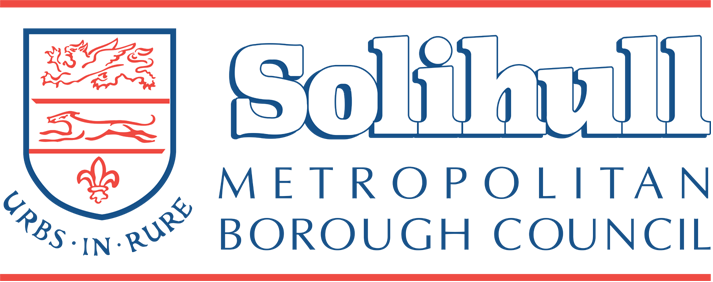 